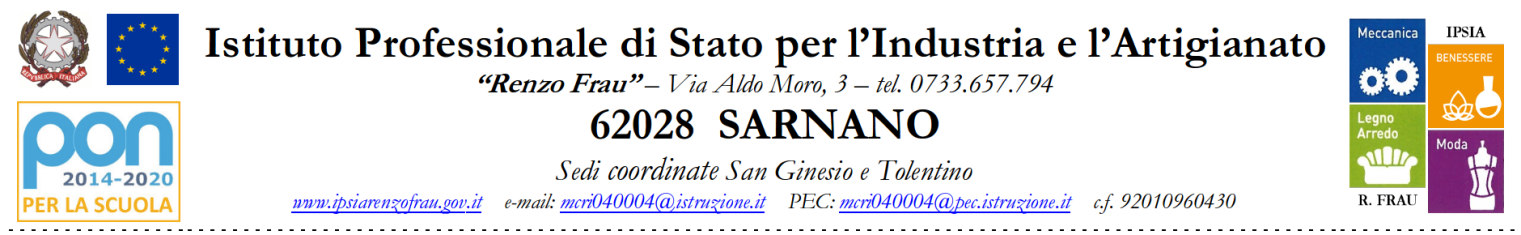 VERBALE DEL      ° CONSIGLIO DI CLASSEanno scolastico  2017- 2018DATA : CLASSE : 	SEDE :  Oggi GG/MM//AA , alle ore  ______ in/nel _______      si riunisce il Consiglio della classe ____________ nella sola componente docenti per discutere e deliberare sul seguente ordine del giorno:Sola Componente DocentiAndamento didattico - disciplinare Verifica programmazioneAdozione libri di testoDocumento 15 Maggio (solo classi 5°)Varie ed eventuali. Con la presenza dei rappresentanti delle famiglie e degli studentiComunicazione del Presidente del Consiglio di Classe sull’andamento didattico e disciplinare e relativa discussioneRISULTANO PRESENTI I SEGUENTI DOCENTIRISULTANO ASSENTI I SEGUENTI DOCENTI :Presiede il Consiglio il Dirigente Nazzareno Miele.Funge da Segretario _______________________ANDAMENTO DIDATTICO-DISCIPLINAREIn alla discussione tra la componente docente si evince che:VERIFICA PROGRAMMAZIONEADOZIONE LIBRI DI TESTODOCUMENTO 15 MAGGIO (CLASSI V°)VARIE ED EVENTUALISECONDA FASEAlle ore ………..,,… entrano i Rappresentanti dei genitori e degli studenti.Sono presenti: 	quali rappresentanti dei genitori:	……………………………………………………………………………….…………….		……………………………………………………………………………………………..	quali rappresentanti degli studenti:	..……………………………………………………………………………………………		……………………………………………………………………………….…………….COMUNICAZIONE DEL PRESIDENTE DEL CONSIGLIO DI CLASSE SULL’ANDAMENTO DIDATTICO E DISCIPLINARE E RELATIVA DISCUSSIONEIl Dirigente Scolastico, sulla base degli elementi emersi nella discussione svolta, espone sinteticamente il quadro relativo all’andamento didattico – disciplinare, al comportamento sociale e di lavoro.Dall’insieme degli interventi emerge quanto segue :andamento didattico disciplinare, comportamento sociale e di lavoro:……………………………………………………………………………………………………………………………………………………….svolgimento della programmazione regolare per tutte le discipline:……………………………………………………………………………………………………………………………………………………….I rappresentanti dei genitori affermano :	……………………………………………………………………………….……………………………………………………………………………………………………………………………………………………….I rappresentanti degli studenti affermano:	……………………………………………………………………………….……………………………………………………………………………………………………………………………………………………….La riunione termina alle ore MaterieDocentiMaterieDocentiIl SegretarioIl PresidenteProf.ssa/Prof.DS  Prof. Nazzareno Miele